Zpravodaj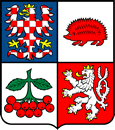 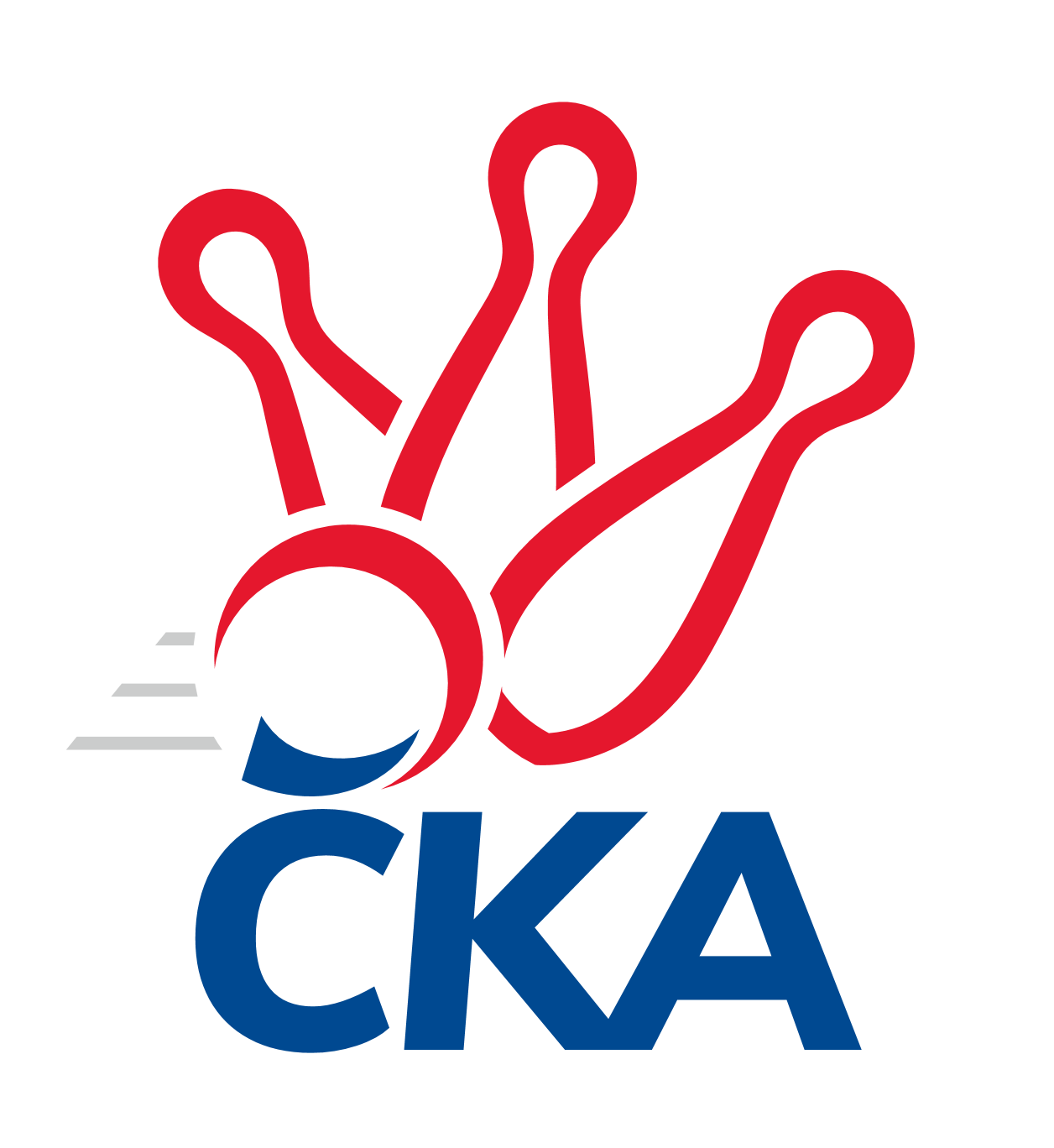 kuželkářského svazu Kraje Vysočina a Jihočeského kraje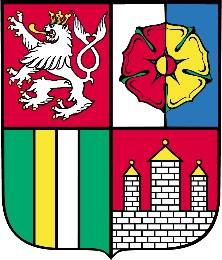 Divize jih 2021/2022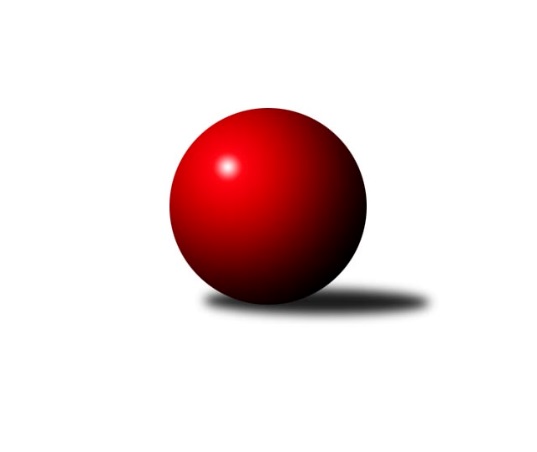 Č.2Ročník 2021/2022	18.9.2021Nejlepšího výkonu v tomto kole: 3296 dosáhlo družstvo: TJ Sokol Chotoviny Výsledky 2. kolaSouhrnný přehled výsledků:TJ Sokol Soběnov 	- TJ Jiskra Nová Bystřice	5:3	2554:2509	13.0:11.0	17.9.TJ Slovan Jindřichův Hradec 	- TJ Tatran Lomnice nad Lužnicí 	7.5:0.5	2613:2291	19.0:5.0	17.9.TJ Sokol Chotoviny 	- KK Lokomotiva Tábor	8:0	3296:3138	17.0:7.0	17.9.TJ Nové Město na Moravě	- TJ Nová Včelnice 	2.5:5.5	2569:2604	12.5:11.5	18.9.KK Jihlava B	- TJ Blatná	8:0	3277:3055	17.5:6.5	18.9.Tabulka družstev:	1.	TJ Nová Včelnice	2	2	0	0	12.5 : 3.5 	26.0 : 22.0 	 2606	4	2.	TJ Sokol Soběnov	2	2	0	0	11.0 : 5.0 	26.0 : 22.0 	 2941	4	3.	KK Jihlava B	1	1	0	0	8.0 : 0.0 	17.5 : 6.5 	 3277	2	4.	TJ Spartak Pelhřimov	1	1	0	0	7.0 : 1.0 	18.0 : 6.0 	 3071	2	5.	TJ Sokol Chotoviny	2	1	0	1	10.0 : 6.0 	28.0 : 20.0 	 3280	2	6.	TJ Slovan Jindřichův Hradec	2	1	0	1	8.5 : 7.5 	25.0 : 23.0 	 2721	2	7.	TJ Jiskra Nová Bystřice	2	1	0	1	8.0 : 8.0 	25.0 : 23.0 	 2839	2	8.	TJ Blatná	2	1	0	1	6.0 : 10.0 	21.5 : 26.5 	 3186	2	9.	TJ Nové Město na Moravě	2	0	0	2	5.5 : 10.5 	22.5 : 25.5 	 2836	0	10.	KK Lokomotiva Tábor	2	0	0	2	2.0 : 14.0 	16.0 : 32.0 	 3163	0	11.	TJ Tatran Lomnice nad Lužnicí	2	0	0	2	1.5 : 14.5 	14.5 : 33.5 	 2443	0Podrobné výsledky kola:	 TJ Sokol Soběnov 	2554	5:3	2509	TJ Jiskra Nová Bystřice	Kamil Šedivý	144 	 78 	 168 	79	469 	 3:1 	 417 	 147	62 	 132	76	Martin Pýcha	Roman Grznárik	140 	 52 	 152 	54	398 	 3:1 	 382 	 143	44 	 143	52	Iva Molová	Bohuslav Šedivý	139 	 69 	 144 	53	405 	 1:3 	 422 	 152	71 	 131	68	Petr Tomek	Jaroslav Prommer	137 	 69 	 153 	52	411 	 2:2 	 422 	 149	54 	 148	71	Marek Běhoun	Milan Šedivý	138 	 60 	 141 	71	410 	 1:3 	 447 	 157	54 	 156	80	Marek Chvátal	Josef Šedivý ml.	146 	 90 	 165 	60	461 	 3:1 	 419 	 142	53 	 144	80	Jan Havlíček st.rozhodčí: Josef SyselNejlepší výkon utkání: 469 - Kamil Šedivý	 TJ Slovan Jindřichův Hradec 	2613	7.5:0.5	2291	TJ Tatran Lomnice nad Lužnicí 	Vladimír Štipl	153 	 63 	 160 	79	455 	 4:0 	 416 	 152	62 	 133	69	Jiří Doktor	Jan Cukr	142 	 62 	 124 	59	387 	 2:2 	 387 	 128	67 	 140	52	Rudolf Pouzar	Pavel Picka	149 	 60 	 128 	70	407 	 3:1 	 360 	 128	44 	 137	51	Jan Holšan	Josef Holický	145 	 62 	 142 	69	418 	 4:0 	 333 	 117	45 	 120	51	Jan Holeček	Jiří Hána	156 	 97 	 169 	61	483 	 3:1 	 418 	 152	52 	 147	67	Marek Baštýř	Jaroslav Opl	163 	 88 	 150 	62	463 	 3:1 	 377 	 122	71 	 121	63	Zdeněk Doktorrozhodčí:  Vedoucí družstevNejlepší výkon utkání: 483 - Jiří Hána	 TJ Sokol Chotoviny 	3296	8:0	3138	KK Lokomotiva Tábor	Miroslav Vacko *1	143 	 113 	 146 	135	537 	 3:1 	 514 	 140	123 	 120	131	Pavel Kořínek	Pavel Makovec	154 	 140 	 146 	147	587 	 3:1 	 554 	 134	147 	 143	130	Martin Jinda	Petr Křemen	124 	 141 	 149 	128	542 	 3:1 	 527 	 136	127 	 145	119	Petra Hodoušková	Libor Hrstka	133 	 142 	 143 	139	557 	 3:1 	 550 	 127	133 	 132	158	Ladislav Takáč	Zbyněk Hein	126 	 150 	 157 	128	561 	 3:1 	 482 	 127	123 	 119	113	Marie Myslivcová	Jan Fořter	141 	 136 	 115 	120	512 	 2:2 	 511 	 122	124 	 131	134	Zdeněk Zemanrozhodčí: Jan Bartoňstřídání: *1 od 61. hodu Kamila DvořákováNejlepší výkon utkání: 587 - Pavel Makovec	 TJ Nové Město na Moravě	2569	2.5:5.5	2604	TJ Nová Včelnice 	Petr Hlisnikovský	141 	 54 	 146 	80	421 	 2:2 	 433 	 154	49 	 168	62	Jiří Slovák	Karel Hlisnikovský	150 	 61 	 153 	61	425 	 1:3 	 454 	 140	87 	 159	68	Kamil Pivko	Pavel Škoda	146 	 54 	 144 	71	415 	 3.5:0.5 	 389 	 139	54 	 134	62	Pavel Domin	Pavel Sáblík	148 	 63 	 142 	53	406 	 1:3 	 436 	 138	79 	 147	72	Martin Tyšer	Jiří Loučka	159 	 71 	 149 	63	442 	 2:2 	 442 	 149	88 	 134	71	Stanislav Neugebauer	Michal Miko	158 	 63 	 159 	80	460 	 3:1 	 450 	 147	77 	 155	71	Tibor Pivkorozhodčí:  Vedoucí družstevNejlepší výkon utkání: 460 - Michal Miko	 KK Jihlava B	3277	8:0	3055	TJ Blatná	Miroslav Pleskal	148 	 157 	 143 	109	557 	 3:1 	 502 	 130	108 	 140	124	Josef Mikeš	Jaroslav Matějka	138 	 129 	 147 	130	544 	 3:1 	 480 	 122	115 	 112	131	Karel Koubek *1	Jakub Čopák	142 	 137 	 140 	121	540 	 2.5:1.5 	 529 	 125	114 	 140	150	Stanislav Kníže	Matyáš Stránský	117 	 140 	 152 	139	548 	 2.5:1.5 	 523 	 128	124 	 132	139	Jiří Vokurka	Lukáš Novák	136 	 128 	 156 	130	550 	 2.5:1.5 	 526 	 131	131 	 134	130	Jiří Vaňata	Ondřej Matula	144 	 148 	 123 	123	538 	 4:0 	 495 	 127	131 	 117	120	Lukáš Pavelrozhodčí:  Vedoucí družstevstřídání: *1 od 61. hodu Vít KoblihaNejlepší výkon utkání: 557 - Miroslav PleskalPořadí jednotlivců:	jméno hráče	družstvo	celkem	plné	dorážka	chyby	poměr kuž.	Maximum	1.	Kamil Šedivý 	TJ Sokol Soběnov 	582.40	388.7	193.7	4.5	2/2	(602)	2.	Pavel Makovec 	TJ Sokol Chotoviny 	573.00	378.5	194.5	5.5	1/1	(587)	3.	Michal Miko 	TJ Nové Město na Moravě	569.50	380.7	188.8	2.6	2/2	(587)	4.	Jiří Vokurka 	TJ Blatná	569.00	367.5	201.5	3.0	2/2	(615)	5.	Libor Hrstka 	TJ Sokol Chotoviny 	563.00	367.5	195.5	5.0	1/1	(569)	6.	Zbyněk Hein 	TJ Sokol Chotoviny 	562.50	375.5	187.0	3.0	1/1	(564)	7.	Jiří Vaňata 	TJ Blatná	558.50	369.5	189.0	5.0	2/2	(591)	8.	Miroslav Pleskal 	KK Jihlava B	557.00	388.0	169.0	7.0	1/1	(557)	9.	Kamil Pivko 	TJ Nová Včelnice 	554.40	371.4	183.0	4.8	2/2	(564)	10.	Lukáš Novák 	KK Jihlava B	550.00	379.0	171.0	9.0	1/1	(550)	11.	Martin Jinda 	KK Lokomotiva Tábor	549.50	370.5	179.0	9.0	2/2	(554)	12.	Matyáš Stránský 	KK Jihlava B	548.00	335.0	213.0	3.0	1/1	(548)	13.	Jaroslav Matějka 	KK Jihlava B	544.00	382.0	162.0	4.0	1/1	(544)	14.	Tomáš Rysl 	TJ Spartak Pelhřimov	540.00	356.0	184.0	4.0	1/1	(540)	15.	Jakub Čopák 	KK Jihlava B	540.00	359.0	181.0	4.0	1/1	(540)	16.	Ota Schindler 	TJ Spartak Pelhřimov	539.00	372.0	167.0	7.0	1/1	(539)	17.	Ondřej Matula 	KK Jihlava B	538.00	366.0	172.0	1.0	1/1	(538)	18.	Tibor Pivko 	TJ Nová Včelnice 	534.60	365.4	169.2	4.8	2/2	(540)	19.	Jan Janů 	TJ Spartak Pelhřimov	534.00	338.0	196.0	3.0	1/1	(534)	20.	Zdeněk Zeman 	KK Lokomotiva Tábor	533.50	369.0	164.5	5.5	2/2	(556)	21.	Jiří Slovák 	TJ Nová Včelnice 	532.20	376.8	155.4	7.8	2/2	(544.8)	22.	Martin Tyšer 	TJ Nová Včelnice 	532.20	363.0	169.2	2.4	2/2	(541.2)	23.	Petr Křemen 	TJ Sokol Chotoviny 	532.00	366.0	166.0	8.0	1/1	(542)	24.	Marek Baštýř 	TJ Tatran Lomnice nad Lužnicí 	531.00	360.6	170.4	9.0	2/2	(560.4)	25.	Petr Tomek 	TJ Jiskra Nová Bystřice	530.20	352.8	177.4	3.4	2/2	(554)	26.	Jaroslav Prommer 	TJ Sokol Soběnov 	529.60	345.5	184.1	3.5	2/2	(566)	27.	Petr Hlisnikovský 	TJ Nové Město na Moravě	526.60	350.7	175.9	6.8	2/2	(548)	28.	Jiří Hána 	TJ Slovan Jindřichův Hradec 	526.30	363.5	162.8	6.8	2/2	(579.6)	29.	Roman Grznárik 	TJ Sokol Soběnov 	526.30	371.2	155.1	7.8	2/2	(575)	30.	Stanislav Kníže 	TJ Blatná	524.00	359.0	165.0	6.0	2/2	(529)	31.	Jan Bartoň 	TJ Sokol Chotoviny 	524.00	362.0	162.0	4.0	1/1	(524)	32.	Milan Šedivý 	TJ Sokol Soběnov 	523.00	352.4	170.6	2.7	2/2	(554)	33.	Josef Šedivý  ml.	TJ Sokol Soběnov 	521.10	359.6	161.5	8.2	2/2	(553.2)	34.	Pavel Kořínek 	KK Lokomotiva Tábor	521.00	353.0	168.0	8.0	2/2	(528)	35.	Jan Fořter 	TJ Sokol Chotoviny 	518.50	366.5	152.0	8.0	1/1	(525)	36.	Martin Pýcha 	TJ Jiskra Nová Bystřice	515.70	343.4	172.3	8.6	2/2	(531)	37.	Jiří Loučka 	TJ Nové Město na Moravě	514.70	359.3	155.4	8.5	2/2	(530.4)	38.	Marek Běhoun 	TJ Jiskra Nová Bystřice	514.20	348.7	165.5	7.5	2/2	(522)	39.	Jiří Doktor 	TJ Tatran Lomnice nad Lužnicí 	514.20	357.0	157.2	8.4	2/2	(529.2)	40.	Bohuslav Šedivý 	TJ Sokol Soběnov 	513.50	353.3	160.2	10.6	2/2	(541)	41.	Marek Chvátal 	TJ Jiskra Nová Bystřice	512.20	364.8	147.4	3.3	2/2	(536.4)	42.	Lukáš Pavel 	TJ Blatná	507.00	356.0	151.0	4.5	2/2	(519)	43.	Pavel Picka 	TJ Slovan Jindřichův Hradec 	498.20	348.2	150.0	8.7	2/2	(508)	44.	Rudolf Pouzar 	TJ Tatran Lomnice nad Lužnicí 	497.40	335.4	162.0	8.4	2/2	(530.4)	45.	Stanislav Neugebauer 	TJ Nová Včelnice 	495.60	322.2	173.4	10.2	2/2	(530.4)	46.	Zdeněk Doktor 	TJ Tatran Lomnice nad Lužnicí 	495.00	324.0	171.0	4.8	2/2	(537.6)	47.	Lucie Smrčková 	TJ Spartak Pelhřimov	492.00	352.0	140.0	4.0	1/1	(492)	48.	Marie Myslivcová 	KK Lokomotiva Tábor	490.00	358.0	132.0	14.5	2/2	(498)	49.	Jaroslav Opl 	TJ Slovan Jindřichův Hradec 	488.80	336.8	152.0	11.5	2/2	(555.6)	50.	Libor Linhart 	TJ Spartak Pelhřimov	484.00	346.0	138.0	9.0	1/1	(484)	51.	Pavel Sáblík 	TJ Nové Město na Moravě	483.60	332.5	151.1	6.6	2/2	(487.2)	52.	Jan Vintr 	TJ Spartak Pelhřimov	482.00	356.0	126.0	14.0	1/1	(482)	53.	Pavel Škoda 	TJ Nové Město na Moravě	481.50	340.5	141.0	9.3	2/2	(498)	54.	Pavel Domin 	TJ Nová Včelnice 	478.20	338.4	139.8	9.0	2/2	(489.6)	55.	Josef Holický 	TJ Slovan Jindřichův Hradec 	477.80	328.7	149.1	6.1	2/2	(501.6)	56.	Jan Cukr 	TJ Slovan Jindřichův Hradec 	474.20	326.1	148.1	10.4	2/2	(484)	57.	Jan Holšan 	TJ Tatran Lomnice nad Lužnicí 	448.80	330.6	118.2	9.0	2/2	(465.6)		Daniel Lexa 	TJ Blatná	562.00	378.0	184.0	8.0	1/2	(562)		Petr Klimek 	KK Lokomotiva Tábor	553.00	365.0	188.0	8.0	1/2	(553)		Ladislav Takáč 	KK Lokomotiva Tábor	550.00	356.0	194.0	2.0	1/2	(550)		Vladimír Štipl 	TJ Slovan Jindřichův Hradec 	546.00	375.6	170.4	4.8	1/2	(546)		Marek Augustin 	TJ Jiskra Nová Bystřice	536.00	371.0	165.0	5.0	1/2	(536)		Petra Hodoušková 	KK Lokomotiva Tábor	527.00	375.0	152.0	7.0	1/2	(527)		Miloš Stloukal 	TJ Nové Město na Moravě	523.00	341.0	182.0	6.0	1/2	(523)		Vít Kobliha 	TJ Blatná	511.00	372.0	139.0	11.0	1/2	(511)		Karel Hlisnikovský 	TJ Nové Město na Moravě	510.00	363.6	146.4	10.8	1/2	(510)		Marcel Pouznar 	KK Lokomotiva Tábor	507.00	345.0	162.0	7.0	1/2	(507)		Jan Havlíček  st.	TJ Jiskra Nová Bystřice	502.80	343.2	159.6	6.0	1/2	(502.8)		Josef Mikeš 	TJ Blatná	502.00	353.0	149.0	12.0	1/2	(502)		Jan Nosek 	TJ Tatran Lomnice nad Lužnicí 	490.80	340.8	150.0	10.8	1/2	(490.8)		Jiří Kačo 	TJ Slovan Jindřichův Hradec 	488.00	336.0	152.0	10.0	1/2	(488)		Iva Molová 	TJ Jiskra Nová Bystřice	458.40	343.2	115.2	12.0	1/2	(458.4)		Jan Holeček 	TJ Tatran Lomnice nad Lužnicí 	399.60	284.4	115.2	10.8	1/2	(399.6)Sportovně technické informace:Starty náhradníků:registrační číslo	jméno a příjmení 	datum startu 	družstvo	číslo startu24513	Marie Myslivcová	17.09.2021	KK Lokomotiva Tábor	2x17601	Karel Hlisnikovský	18.09.2021	TJ Nové Město na Moravě	2x1725	Miroslav Vacko	17.09.2021	TJ Sokol Chotoviny 	1x
Hráči dopsaní na soupisku:registrační číslo	jméno a příjmení 	datum startu 	družstvo	12931	Kamila Dvořáková	17.09.2021	TJ Sokol Chotoviny 	Program dalšího kola:3. kolo			-- volný los -- - TJ Slovan Jindřichův Hradec 	24.9.2021	pá	17:30	TJ Jiskra Nová Bystřice - KK Lokomotiva Tábor	24.9.2021	pá	17:30	TJ Nová Včelnice  - TJ Sokol Soběnov 	24.9.2021	pá	18:00	TJ Sokol Chotoviny  - KK Jihlava B	25.9.2021	so	10:00	TJ Blatná - TJ Spartak Pelhřimov	25.9.2021	so	11:00	TJ Tatran Lomnice nad Lužnicí  - TJ Nové Město na Moravě	Nejlepší šestka kola - absolutněNejlepší šestka kola - absolutněNejlepší šestka kola - absolutněNejlepší šestka kola - absolutněNejlepší šestka kola - dle průměru kuželenNejlepší šestka kola - dle průměru kuželenNejlepší šestka kola - dle průměru kuželenNejlepší šestka kola - dle průměru kuželenNejlepší šestka kola - dle průměru kuželenPočetJménoNázev týmuVýkonPočetJménoNázev týmuPrůměr (%)Výkon1xPavel MakovecChotoviny 5871xJiří HánaJin.Hradec 114.124831xJiří HánaJin.Hradec 579.6*1xJaroslav OplJin.Hradec 109.44632xKamil ŠedivýSoběnov 562.8*2xKamil ŠedivýSoběnov 109.324691xZbyněk HeinChotoviny 5611xPavel MakovecChotoviny 107.995872xLibor HrstkaChotoviny 5571xVladimír ŠtiplJin.Hradec 107.514551xMiroslav PleskalJihlava5571xJosef Šedivý ml.Soběnov 107.46461